Федеральные программы поддержки малого и среднего предпринимательстваМинэкономразвития
России

Корпорация
МСП

МСП Банк


Фонд содействия развитию
малых форм предприятий 
в научно-технической сфереМинсельхоз
России

С 2005 года Минэкономразвития России реализует специальную программу по предоставлению субсидий из федерального бюджета бюджетам субъектов Российской Федерации в целях оказания государственной поддержки субъектам малого и среднего предпринимательства на региональном уровне.В настоящий момент программа реализуется в соответствии с постановлением Правительства Российской Федерации от 30 января 2014 года № 1605 «О предоставлении и распределении субсидий из федерального бюджета бюджетам субъектов Российской Федерации на государственную поддержку малого и среднего предпринимательства, включая крестьянские (фермерские) хозяйства» и ежегодно издаваемыми приказами Минэкономразвития России.В рамках программы средства целевым образом на конкурсной основе распределяются между регионами на реализацию мероприятий, предусмотренных региональными программами развития малого и среднего предпринимательства, при условии софинансирования расходов со стороны региона. Такой подход позволяет в дополнение к средствам федерального бюджета привлекать финансовые средства регионов, а также стимулировать регионы к реализации более активной политики в сфере поддержки предпринимательской деятельности.В реализации программы задействованы все регионы страны.В рамках программы предусмотрены как прямые, так и непрямые меры поддержки субъектов малого и среднего предпринимательства, в том числе:поддержка начинающих субъектов малого предпринимательства;поддержка и развитие молодежного предпринимательства;создание и развитие инфраструктуры информационно-консультационной поддержки субъектов малого и среднего предпринимательства;поддержка субъектов малого и среднего предпринимательства, осуществляющих деятельность в сфере производства товаров (работ, услуг);создание и развитие инфраструктуры поддержки субъектов малого и среднего предпринимательства, осуществляющих деятельность в области промышленного производства, разработку и внедрение инновационной продукции;поддержка субъектов малого и среднего предпринимательства, осуществляющих деятельность в области народно-художественных промыслов, ремесленной деятельности, сельского и экологического туризма;создание и развитие инфраструктуры поддержки субъектов малого и среднего предпринимательства, оказывающей имущественную поддержку (бизнес-инкубаторы, промышленные парки, технопарки);создание и развитие инфраструктуры поддержки экспортно ориентированных субъектов малого и среднего предпринимательства;создание гарантийных фондов в целях предоставления поручительств по обязательствам (кредитам, займам, договорам лизинга и т.п.);содействие развитию микрофинансовых организаций, позволяющих представителям малого бизнеса получить доступ к заемным средствам;поддержка социального предпринимательства.При этом реализацию мероприятий, предусмотренных программой, осуществляет соответствующий уполномоченный орган в субъекте Российской Федерации.Основные характеристики реализуемых мероприятий и требования к заявителям на 2015 год определены в приказе Минэкономразвития России от 25 марта 2015 г. № 167 «Об утверждении условий конкурсного отбора субъектов  Российской Федерации, бюджетам которых предоставляются  субсидии из федерального бюджета на государственную поддержку малого  и среднего предпринимательства, включая крестьянские (фермерские) хозяйства, и требований к организациям, образующим инфраструктуру поддержки субъектов малого и среднего предпринимательства».В 2015 году в соответствии с Указом Президента Российской Федерации «О мерах по дальнейшему развитию малого и среднего предпринимательства» и Федеральным законом  «О внесении изменений в отдельные законодательные акты Российской Федерации по вопросам развития малого и среднего предпринимательства в Российской Федерации» создано АО «Корпорация «МСП», которое будет осуществлять деятельность в качестве государственного института развития малого и среднего предпринимательства.В рамках деятельности АО «Корпорация «МСП» будет обеспечено решение следующих задач:оказание финансовой, инфраструктурной, имущественной, юридической, методологической и иной поддержки субъектам малого и среднего предпринимательства;привлечение денежных средств российских, иностранных и международных организаций в целях поддержки субъектов малого и среднего предпринимательства;организация информационного, маркетингового, финансового и юридического сопровождения инвестиционных проектов, реализуемых субъектами малого и среднего предпринимательства;организация мероприятий, направленных на увеличение доли закупок товаров, работ, услуг отдельных видов юридических лиц у субъектов малого и среднего предпринимательства;обеспечение взаимодействия с органами государственной власти Российской Федерации, органами местного самоуправления, иными органами и организациями в целях оказания поддержки субъектам малого и среднего предпринимательства;обеспечение совершенствования мер государственной поддержки субъектов малого и среднего предпринимательства.АО «Корпорация «МСП» выступит системным интегратором мер поддержки малого и среднего предпринимательства.В частности, на базе АО «Корпорация «МСП» будет сформирован единый центр финансово-кредитной поддержки малого и среднего предпринимательства как «массового», так и высокотехнологичного сектора. С участием АО «Корпорация «МСП» будут обеспечены разработка и внедрение стандартов оказания различных форм и видов поддержки субъектам малого и среднего предпринимательства на федеральном, региональном и муниципальном уровнях, в том числе в рамках деятельности организаций, образующих инфраструктуру поддержки субъектов малого и среднего предпринимательства.АО «Корпорация «МСП» будет также организована реализация системных проектов в области пропаганды и популяризации предпринимательской деятельности.В целях снижения издержек бизнеса, связанных с доступом к правовой и маркетинговой информации,  на базе АО «Корпорация «МСП» будет организована система информационно-консультационной и маркетинговой поддержки субъектов малого и среднего предпринимательства.При этом предоставление консультационных и иных видов нефинансовых услуг АО «Корпорация «МСП» будет организовано на базе сети многофункциональных центров предоставления государственных и муниципальных услуг, а также организаций, образующих инфраструктуру поддержки субъектов малого и среднего предпринимательства.АО «Корпорация «МСП» будет также организована система мониторинга за оказанием поддержки субъектам малого и среднего предпринимательства органами власти разного уровня, а также организациями, образующими инфраструктуру поддержки субъектов малого и среднего предпринимательства. Контактная информация: Тел.: (495) 644-28-94E-mail: info@acgrf.ruОфициальный сайт: www.acgrf.ruC 2004 года АО «МСП Банк» реализует государственную программу финансовой поддержки малого и среднего предпринимательства.Основными задачами Банка в области поддержки малого и среднего предпринимательства являются:обеспечение равных возможностей доступа субъектов малого и среднего предпринимательства к доступным и долгосрочным финансовым ресурсам на всей территории Российской Федерации, в том числе в регионах со сложной социально-экономической ситуацией и моногородах;предоставление максимально широкого спектра форм и методов поддержки малого и среднего предпринимательства через банки-партнеры и различные виды организаций инфраструктуры;обеспечение доступности кредитных ресурсов для приоритетных сегментов, особо нуждающихся в поддержке: производственный сектор, модернизационные, инновационные и ресурсосберегающие, социально и регионально значимые проекты.Финансовая поддержка малого и среднего предпринимательства осуществляется по двухуровневой системе, через широкую сеть партнеров:через банки-партнеры;через организации инфраструктуры (лизинговые компании, факторинговые компании и микрофинансовые организации).Получить финансовую поддержку может предприятие или индивидуальный предприниматель, относящийся к категории субъектов малого и среднего предпринимательства и соответствующий требованиям Федерального закона от 24 июля 2007 г. № 209-ФЗ «О развитии малого и среднего предпринимательства в Российской Федерации» :Для получения поддержки по Программе АО «МСП Банк» необходимо:проверить, является ли предприятие субъектом малого и среднего предпринимательства;определить, какой вид услуг необходим: кредит банка, микрозайм, получение основных средств в лизинг, финансирование под уступку денежных средств к дебиторам и т.д.;обратиться к соответствующему участнику Программы;получить ответ от партнера (банка-партнера или организации инфраструктуры) после проверки ими соответствия требованиям Программы АО «МСП Банк» и критериям отбора непосредственно самого партнера;получить необходимый вид поддержки в случае соответствия всем требованиям и при наличии у партнера неиспользованных средств, выделенных АО «МСП Банк».Ознакомиться с условиями финансирования малого и среднего предпринимательства через банки или через организации инфраструктуры можно на сайте АО «МСП Банк» в соответствующих разделах.Фонд содействия развитию малых форм предприятий в научно-технической сфере (далее – Фонд) – государственная некоммерческая организация в форме федерального государственного бюджетного учреждения, образованная в соответствии с постановлением Правительства Российской Федерации от 3 февраля 1994 г. № 65.Основными задачами Фонда являются:проведение государственной политики развития и поддержки малых предприятий в научно-технической сфере;оказание прямой финансовой, информационной и иной помощи малым инновационным предприятиям, реализующим проекты по разработке и освоению новых видов наукоемкой продукции и технологий на основе принадлежащей этим предприятиям интеллектуальной собственности;создание и развитие инфраструктуры поддержки малого инновационного предпринимательства;содействие созданию новых рабочих мест для эффективного использования имеющегося в Российской Федерации научно-технического потенциала;привлечение внебюджетных инвестиций в сферу малого инновационного предпринимательства;подготовка кадров (в том числе вовлечение молодежи в инновационную деятельность).За 21 год деятельности Фонда:поступило свыше 55 тыс. заявок;заключено более 13 тыс. контрактов на выполнение НИОКР;поддержано более 12 тыс. молодых инноваторов;создано более 4,5 тыс. стартапов;создано 68 региональных представительств Фонда на территории Российской Федерации.В настоящее время Фонд реализует программы инновационного развития, которые направлены на создание новых и развитие действующих высокотехнологических компаний, коммерциализацию результатов научно-технической деятельности, привлечение инвестиций в сферу малого инновационного предпринимательства, создание новых рабочих мест.Контактная информация: Тел.: (495) 231-19-01E-mail: info@fasie.ruОфициальный сайт: http://www.fasie.ruВ рамках реализации Государственной программы развития сельского хозяйства и регулирования рынков сельскохозяйственной продукции и сырья, утвержденной постановлением Правительства Российской Федерации от 14 июля 2012 г. № 717, Минсельхоз России целевым образом предоставляет субсидии федерального бюджета субъектам Российской Федерации на мероприятия поддержки малых форм хозяйствования на селе.При этом порядок предоставления средств фермером определяется субъектом Российской Федерации.Реализуемые меры поддержки включают в себя следующие:Поддержка начинающих фермеровГранты начинающим фермерам предоставляются главам крестьянских (фермерских) хозяйств – гражданам Российской Федерации на конкурсной основе. Начинающим фермером признается глава крестьянского (фермерского) хозяйства, деятельность которого на дату подачи заявки с даты регистрации хозяйства не превышает двух лет.Развитие семейных животноводческих ферм на базе крестьянских (фермерских) хозяйствГрант на развитие семейной животноводческой фермы (субсидии крестьянским (фермерским) хозяйствам, действующим более 12 месяцев) может быть получен на конкурсной основе, если: главой и членами хозяйства являются граждане Российской Федерации (не менее двух), состоящие в родстве и совместно осуществляющие производственную деятельность, основанную на их личном участии.Государственная поддержка кредитования малых форм хозяйствованияГосударственная поддержка кредитования малых форм хозяйствования осуществляется посредством предоставления субсидий из федерального бюджета бюджетам субъектов Российской Федерации на возмещение части затрат на уплату процентов по кредитам банков, и займам, полученным в сельскохозяйственных кредитных потребительских кооперативах крестьянскими (фермерскими) хозяйствами, гражданами, ведущими личное подсобное хозяйство, сельскохозяйственными потребительскими кооперативами (кроме кредитных).Субсидирование кредитов и займов, привлеченных крестьянскими (фермерскими) хозяйствами, осуществляется по кредитным договорам на срок до 8 лет, до 5 лет, а также на срок до 2 лет.Субсидии предоставляются получателям в размере 2/3 ставки рефинансирования Центрального банка Российской Федерации за счет средств федерального бюджета и не менее 1/3 – за счет средств бюджета субъекта Российской Федерации. Таким образом, государство компенсирует не менее 100% ставки рефинансирования по кредитам для малых форм хозяйствования.Оформление земельных участков в собственность крестьянских (фермерских) хозяйствПрограммой предусмотрено мероприятие по компенсации затрат крестьянских (фермерских) хозяйств в случае оформления в собственность земельных участков из земель сельскохозяйственного назначения, представленных фермеру на праве постоянного (бессрочного) пользования и пожизненного наследуемого владения, а также земельных участков, выделяемых в счет земельных долей.Программы развития малого и среднего предпринимательства в субъектах Российской ФедерацииВ соответствии с Федеральным законом от 24 июля 2007 г. № 209-ФЗ «О развитии малого и среднего предпринимательства в Российской Федерации» к полномочиям органов государственной власти субъектов Российской Федерации отнесены разработка и реализации государственных программ (подпрограмм) субъектов Российской Федерации, содержащих мероприятия, направленные на развитие малого и среднего предпринимательства, с учетом национальных и региональных социально-экономических, экологических, культурных и других особенностей.В настоящем разделе представлены тексты таких государственных программ (подпрограмм), которые в том числе содержат требования к участникам программ (подпрограмм) и краткая характеристика реализуемых мероприятий.Минэкономразвития России 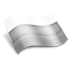 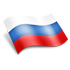 Портал внешнеэкономической информации 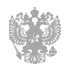 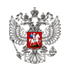 Официальный сайт РФ для размещения информации о проведении торгов 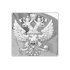 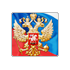 МСП Банк 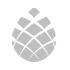 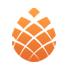 Торгово-промышленная палата РФ 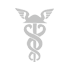 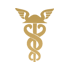 Российская венчурная компания 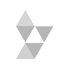 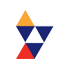 Опора России 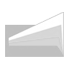 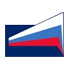 МедиацентрНовости бизнеса Календарь событий Мнения экспертов Фото/Видео Бизнес-миссии Меры поддержкиПравовое регулирование Программы поддержки Карта развития бизнеса Инфраструктура поддержки экспорта Реестр получателей поддержки Оценка эффективности программ поддержки Статистика и аналитикаОфициальная статистика Мониторинг мер поддержки Мониторинг инфраструктуры СервисыГосударственный заказ Налоговый калькулятор Вопрос/ответ Навигатор мер поддержки Открытые данные Имущественные торги Обучение 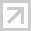 © 2015 Федеральный портал малого и среднего предпринимательства. 
Ссылка при цитировании материалов сайта обязательна. 
Телефон технической поддержки: 8-800-333-92-39.
Сайт технической поддержки. 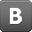 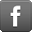 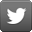 Обычная версия   Контрастная версия 